NAGYKOVÁCSI NAGYKÖZSÉG ÖNKORMÁNYZATAÜGYRENDI BIZOTTSÁGELNÖKEMEGHÍVÓNagykovácsi Nagyközség ÖnkormányzatÜgyrendi bizottságának üléséreAz ülés helye: 		Öregiskola Közösségi Ház és KönyvtárIdőpontja: 		2022. május 16. (hétfő) 17 óra Napirend:Nyílt ülés:Nagykovácsi Nagyközség Önkormányzatának 2022. évi költségvetéséről szóló 2/2022. (II. 21.) önkormányzati rendeletének 1. sz. módosítása E – 57Előterjesztő: Kiszelné Mohos Katalin polgármesterElőadó: Perlaki Zoltán osztályvezetőTárgyalja: ÜB, PBDöntés a szociális rászorultságtól függő pénzbeli és természetbeni ellátások szabályozásáról szóló 7/2016. (IV. 4.) önkormányzati rendelet módosításáról E – 58Előterjesztő: Kiszelné Mohos Katalin polgármesterElőadó: Grégerné Papp Ildikó jegyzőTárgyalja: ÜBDöntés a település területén súlykorlátozáshoz kötött behajtás rendjéről szóló 16/2016. (IX. 23.) önkormányzati rendelet módosításáról E – 59Előterjesztő: Kiszelné Mohos Katalin polgármesterElőadó: Grégerné Papp Ildikó jegyzőTárgyalja: ÜB, PBDöntés a Nagykovácsi Polgármesteri Hivatal alapító okiratának módosításáról E – 62Előterjesztő: Kiszelné Mohos Katalin polgármesterElőadó: dr. Halmosi-Rokaj Odett aljegyzőTárgyalja: ÜBDöntés a Fővárosi Agglomerációs Önkormányzati Társulásba belépési szándék jóváhagyásáról E – 63Előterjesztő: Kiszelné Mohos Katalin polgármesterElőadó: Grégerné Papp Ildikó jegyzőTárgyalja: ÜBNagykovácsi, 2022. május 12.Tegzes Endre sk.  bizottsági elnök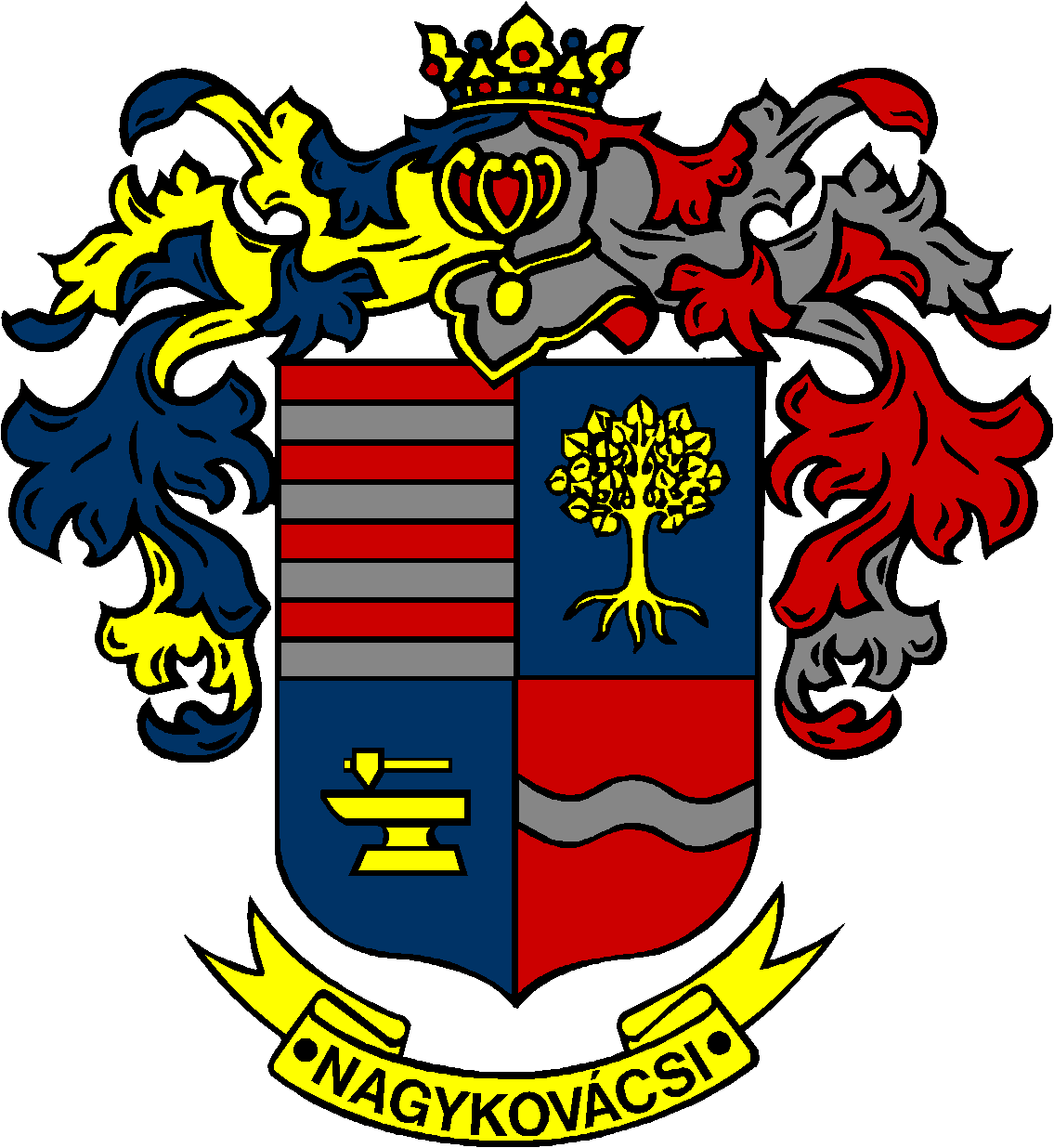 